 Office of Academic Services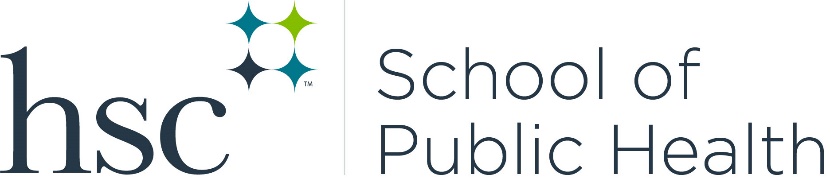 3500 Camp Bowie Blvd., EAD-716Fort Worth, TX 76107academicssph@unthsc.eduSchool of Public Health MPH- Public Health Leadership (42 Credit Hour)2020-2021 Degree PlanName:         						Advisor’s Name:        				Concentration:      Student ID:        					Entering Semester/Year:        Student’s E-mail:       				Anticipated Graduation Semester/Year:        Students are responsible for reading the catalog, meeting the degree requirements for their concentration, and adhering to the deadlines published in the school’s Academic Calendar.  Students should consult the SPH Catalog for specific information on the use of transfer credit and how these credits may be applied toward the completion of the MPH degree.  Official transcripts must be filed with the School of Public Health before courses can be approved.  Once complete, students should obtain their Advisor’s signature and return this document to the SPH Office of Academic Services.  The student is responsible for keeping a copy of the degree plan. It is the responsibility of the student to communicate with his or her advisor at least once during each semester to review the student’s academic progress.________________________________________     					  _____________________________________                         Student’s Signature                            Date                        				Advisor’s Signature                      Date                                    _______________________________________________			Date Approved: ________________________      SPH Office of Admission and Academic Services	Required CoursesSCHTermGradeBIOS 5300Principles of Biostatistics 3EPID 5300Principles of Epidemiology3BACH 5300Theoretical Foundations of Individual and Community Health3HMAP 5300Introduction to Health Management and Policy3EOHS 5300Environmental Determinants of Health I3BACH 5340Community Assessment and Program Planning 3HMAP 5336Health Politics and Policy OR HMAP 5332 Public Health Law3HMAP 5328Organizational Leadership3BACH 5350Community Health Program Evaluation  3PHED 5000CPH Comprehensive Examination (exam on MPH core)Elective Courses (determined with advisement)Elective Courses (determined with advisement)27Elective 13Elective 23Elective 33Elective 43Practice Experience 39PHED 5297MPH Practice Experience (practice experience will be completed over 3 semesters) 1PHED 5297MPH Practice Experience (practice experience will be completed over 3 semesters) 1PHED 5297MPH Practice Experience (practice experience will be completed over 3 semesters) 1Total Degree Hours42